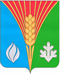 СОВЕТ ДЕПУТАТОВМуниципального образования Лабазинский сельсоветКурманаевского района Оренбургской области(четвертого созыва)РЕШЕНИЕ18.02.2022 	               № 65О внесении изменений в решение Совета депутатов от 28.04.2016 № 28 «Об утверждении порядка представления сведений о доходах, расходах, об имуществе и обязательствах имущественного характера депутата Совета депутатов муниципального образования Лабазинский сельсовет Курманаевского района Оренбургской области, его супруги (супруга), несовершеннолетних детей»Руководствуясь Федеральным законом от 25.12.2008 № 273-ФЗ «О противодействии коррупции», частью 2 статьи 3 Федерального закона от 03.12.2012 № 230-ФЗ «О контроле за соответствием расходов лиц, замещающих государственные должности, и иных лиц их доходам», Указом Президента РФ от 10.12.2020 № 778 «О мерах реализации отдельных положений Федерального закона «О цифровых финансовых активах, цифровой валюте и о внесении изменений в отдельные законодательные акты Российской Федерации», протестом прокуратуры Курманаевского района от 27.01.2022 № 07-01-2022 «На решение Совета депутатов № 28 от 28.04.2016», Уставом муниципального образования Лабазинский сельсовет Курманаевского района Оренбургской области, Совет депутатов решил:1.	Внести в решение Совета депутатов от 28.04.2016 № 28 «Об утверждении порядка представления сведений о доходах, расходах, об имуществе и обязательствах имущественного характера депутата совета депутатов муниципального образования Лабазинский сельсовет Курманаевского района Оренбургской области, его супруги (супруга), несовершеннолетних детей» следующие изменения:1.1.	Абзац 1 подпункта 3 пункта 2 Порядка изложить в новой редакции:«3) сведения о своих расходах, а также о расходах своих супруги (супруга) и несовершеннолетних детей по каждой сделке по приобретению земельного участка, другого объекта недвижимости, транспортного средства, ценных бумаг, акций (долей участия, паев в уставных (складочных) капиталах организаций), цифровых финансовых активов, цифровой валюты, совершенной им, его супругой (супругом) и (или) несовершеннолетними детьми в течение календарного года, предшествующего году представления сведений (далее - отчетный период), если общая сумма таких сделок превышает общий доход данного лица и его супруги (супруга) за три последних года, предшествующих отчетному периоду, и об источниках получения средств, за счет которых совершены эти сделки».2.	Контроль за исполнением настоящего решения оставляю за собой.3. Настоящее решение вступает в силу после официального опубликования в газете «Лабазинский вестник» и подлежит размещению на официальном сайте муниципального образования Лабазинский сельсовет Курманаевского района Оренбургской области.Председатель Совета депутатов                                                 Г.В. КриволаповГлава муниципального образования                                         В.А. ГражданкинРазослано: в дело, прокурору района